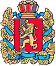                                                        КРАСНОЯРСКИЙ КРАЙ               ПОТАПОВСКИЙ СЕЛЬСОВЕТ ЕНИСЕЙСКОГО РАЙОНА                    ПОТАПОВСКИЙ СЕЛЬСКИЙ СОВЕТ ДЕПУТАТОВРЕШЕНИЕ О внесении изменений в Решение Потаповского сельского Совета депутатов от 20.12.2019 № 5-19р «Об утверждении Правил благоустройства территории Потаповского сельсовета Енисейского района»В целях приведения Решения Потаповского сельского Совета депутатов от 20.12.2019г. № 5-19р «Об утверждении Правил благоустройства территории Потаповского сельсовета Енисейского района» (далее – Решение) в соответствие с действующим законодательством, руководствуясь Федеральным законом от 06.10.2003 № 131-ФЗ «Об общих принципах организации местного самоуправления в Российской Федерации», Федеральным законом от 24.06.1998 №89-ФЗ «Об отходах производства и потребления», СанПиН 3.2.3215-14. Санитарно-эпедемиологических правил и нормативов, утвержденных постановлением Главного государственного санитарного врача Российской Федерации от 22.08.2014 №50, Уставом Потаповского сельсовета,  Потаповский сельский Совет депутатов РЕШИЛ: 1. Внести в Приложение к Решению (далее -  Правила) следующие изменения:1.1.  Подпункт 2.6.10.4 Правил изложить в следующей редакции: «2.6.10.4. Контейнерные площадки совмещаются с площадками для складирования отдельных групп коммунальных отходов, в том числе для складирования крупногабаритных отходов, а также складирования золошлаковых остатков.Для золошлаковых остатков должно быть выделено отдельное место на контейнерной площадке. Запрещается перемешивание золошлаковых отходов с иными твердыми коммунальными отходами.»1.2. В подпункте 2.6.11.1 после слов «площадки для выгула животных» дополнить словами «обозначенные табличками».1.3. Подпункт 2.6.11.4. дополнить словами «и специализированные контейнеры для сбора фекалий животных».1.4.  Пункт 4.1.6. Правил дополнить абзацем следующего содержания: «4.1.6. Отходы, образовавшиеся в результате жизнедеятельности в процессе отопления частных домовладений и помещений твердым топливом (дрова, уголь) после их охлаждения подлежат  складированию в отдельные контейнеры, предусмотренные для складирования золошлаковых остатков. Вывоз золошлаковых отходов осуществляется отдельно от общих твердых коммунальных отходов.Золошлаковые отходы от местных систем печного отопления должны быть выдержаны до полного их остывания в топочных отсеках, в ведрах, иных металлических емкостях, после чего допускается их складирование в контейнеры.Размещение золы и (или) шлака на уличных и других участках общего пользования, запрещается.».2. Контроль за исполнением настоящего Решения оставляю за собой.3. Настоящее решение вступает в силу после официального опубликования в печатном издании «Потаповский вестник».Глава сельсовета, председатель Потаповского сельского Совета депутатов                                                      Н. Ф. Невольских28.08.2020г.Мс. Потапово                            № 12-39р